Уважаемые адвокаты!С 15.09.2020 бухгалтерией Адвокатской палаты Санкт-Петербурга установлен следующий график работы:1. Выдача ордерных книжек осуществляется:Понедельник и среда   с 12-00 до 15-00.2. Выдача справок осуществляется по предварительной записи по электронной почте : advpalata2007@yandex.ru3. Временно прекращен прием денежных средств в кассу.Оплату взносов производить путем перевода денежных средств через удаленные каналы обслуживания с использованием QR-кода: 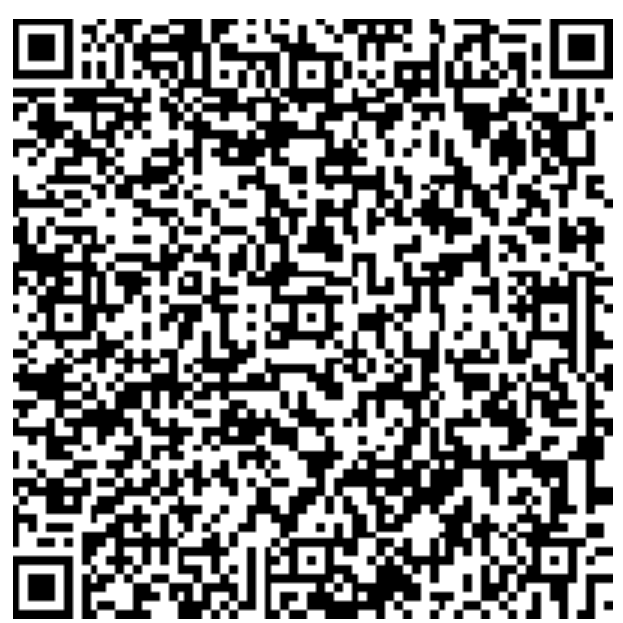 или по реквизитам:(первый счет) Северо-Западный банк ПАО СБЕРБАНК Негосударственная некоммерческая организация «Адвокатская палата Санкт-Петербурга» · ИНН 7825493335  КПП 784001001
· Р/сч 40703810955000100001
· К/сч 30101810500000000653
· БИК 044030653(второй счет) ПАО БАНК «Санкт-Петербург» Негосударственная некоммерческая организация «Адвокатская палата Санкт-Петербурга» ИНН 7825493335 КПП 784001001Р/сч 40703810919000003922К/сч 30101810900000000790БИК 044030790При перечислении взносов за несколько месяцев, оформляйте один платеж с указанием периода оплаты. 